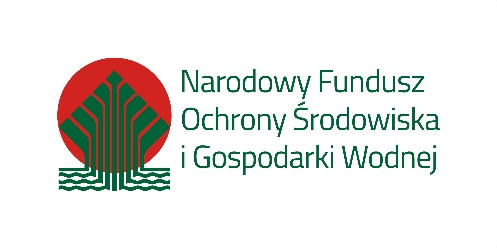 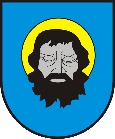 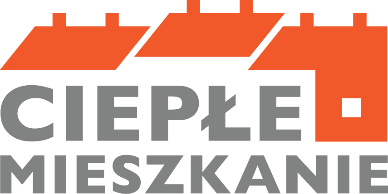 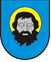 Deklaracja Wypełnioną deklarację można złożyć w kancelarii Urzędu Miejskiego Skarszewy, Pl. Hallera 18, 83-250 Skarszewy, wysłać pocztą na adres urzędu lub złożyć drogą elektroniczną (podpisany skan) na adres e – mailowy: cieplemieszkanie@skarszewy.pl, jak również poprzez skrzynkę podawczą ePUAP:/jw841dycj/SkrytkaEPS. Decyduje data wpływu do urzędu.Termin składania deklaracji upływa  31.11.2023 r.OŚWIADCZENIE I PODPIS OSOBY SKŁADAJACEJ DEKLARACJĘJa, niżej podpisany/podpisana potwierdzam prawdziwość informacji, które zostały podane przeze mnie w niniejszej deklaracji. Jednocześnie potwierdzam, że zapoznałem/am się z przedłożoną mi do ankiety klauzulą informacyjną dotyczącą przetwarzania danych osobowych. KLAUZULA INFORMACYJNA DOT. PRZETWARZANIA DANYCH OSOBOWYCHNa podstawie art. 13 Rozporządzenia Parlamentu Europejskiego i Rady (UE) 2016/679 z dnia 27 kwietnia 2016 r. w sprawie ochrony osób fizycznych w związku z przetwarzaniem danych osobowych i w sprawie swobodnego przepływu takich danych oraz uchylenia dyrektywy 95/46/WE (ogólne rozporządzenie o ochronie danych „RODO”), informujemy o zasadach przetwarzania Pani/Pana danych osobowych oraz o przysługujących Pani/Panu uprawnieniach: 1. Administratorem danych osobowych jest Burmistrz Skarszew, Pl. Gen. J. Hallera 18, 83-250 Skarszewy, tel: 58 588 22 01, e-mail: skarszewy@skarszewy.pl 2. Dane kontaktowe Inspektora Ochrony Danych: Leszek Skrzypkowski, e-mail: iod@skarszewy.pl 3. Administrator przetwarza dane osobowe na podstawie art. 6 ust. 1 lit. c) RODO w związku z przepisami powszechnie obowiązującego prawa. 4. Pani/Pana dane osobowe przetwarzane są w celu wypełnienia obowiązków prawnych ciążących na Administratorze. 5. Odbiorcami Pani/Pana danych osobowych mogą być organy władzy publicznej oraz podmioty wykonujące zadania publiczne lub działające na zlecenie organów władzy publicznej, w zakresie i w celach, które wynikają z przepisów powszechnie obowiązującego prawa oraz inne podmioty, które na podstawie stosownych umów podpisanych z Administratorem przetwarzają dane osobowe. 6. Dane osobowe będą przechowywane przez okres niezbędny do realizacji celów określonych w pkt. 4., a po tym czasie przez okres oraz w zakresie wymaganym przez przepisy powszechnie obowiązującego prawa. 7. W związku z przetwarzaniem Pani/Pana danych osobowych przysługują Pani/Panu następujące uprawnienia: • prawo dostępu do danych osobowych, w tym prawo do uzyskania kopii tych danych, • prawo do żądania sprostowania (poprawiania) danych osobowych, • prawo do żądania usunięcia danych osobowych (tzw. prawo do bycia zapomnianym), • prawo do żądania ograniczenia przetwarzania danych osobowych, • prawo do przenoszenia danych, • prawo sprzeciwu wobec przetwarzania danych, w zakresie, w jakim zostało to określone w RODO. 8. Przysługuje Pani/Panu prawo wniesienia skargi do Prezesa Urzędu Ochrony Danych Osobowych. 9. Podanie przez Panią/Pana danych osobowych jest obowiązkowe w sytuacji gdy przesłanką przetwarzania danych osobowych stanowi przepis prawa. 10. Dane nie będą przekazywane do państwa trzeciego. 11. Pani/Pana dane osobowe nie będą przetwarzane w sposób zautomatyzowany i nie będą profilowane.DANE IDENTYFIKACYJNEDANE IDENTYFIKACYJNEDANE IDENTYFIKACYJNEDANE IDENTYFIKACYJNEImię: Imię: Nazwisko: Nazwisko: Telefon: Telefon: Adres e-mail:Adres e-mail:Adres budynku: Adres budynku: Adres budynku: Adres budynku: Nazwa wspólnoty mieszkaniowej*:Ilość lokali:*wypełniają wspólnoty mieszkaniowe (od 3 do 7 lokali)Nazwa wspólnoty mieszkaniowej*:Ilość lokali:*wypełniają wspólnoty mieszkaniowe (od 3 do 7 lokali)Nazwa wspólnoty mieszkaniowej*:Ilość lokali:*wypełniają wspólnoty mieszkaniowe (od 3 do 7 lokali)Nazwa wspólnoty mieszkaniowej*:Ilość lokali:*wypełniają wspólnoty mieszkaniowe (od 3 do 7 lokali)Czy w lokalu prowadzona jest działalność gospodarcza?                 TAK                                                                            NIEJeżeli zaznaczono odpowiedź TAK proszę wskazać ile procent powierzchni całkowitej  lokalu wykorzystywane jest do prowadzenia działalności gospodarczej -  …………… %Czy w lokalu prowadzona jest działalność gospodarcza?                 TAK                                                                            NIEJeżeli zaznaczono odpowiedź TAK proszę wskazać ile procent powierzchni całkowitej  lokalu wykorzystywane jest do prowadzenia działalności gospodarczej -  …………… %Czy w lokalu prowadzona jest działalność gospodarcza?                 TAK                                                                            NIEJeżeli zaznaczono odpowiedź TAK proszę wskazać ile procent powierzchni całkowitej  lokalu wykorzystywane jest do prowadzenia działalności gospodarczej -  …………… %Czy w lokalu prowadzona jest działalność gospodarcza?                 TAK                                                                            NIEJeżeli zaznaczono odpowiedź TAK proszę wskazać ile procent powierzchni całkowitej  lokalu wykorzystywane jest do prowadzenia działalności gospodarczej -  …………… %ZAKRES PLANOWANEGO PRZEDSIĘWZIĘCIA  (wypełniają osoby fizyczne)ZAKRES PLANOWANEGO PRZEDSIĘWZIĘCIA  (wypełniają osoby fizyczne)ZAKRES PLANOWANEGO PRZEDSIĘWZIĘCIA  (wypełniają osoby fizyczne)ZAKRES PLANOWANEGO PRZEDSIĘWZIĘCIA  (wypełniają osoby fizyczne) Pompa ciepła typu  powietrze/woda Pompa ciepła typu  powietrze/woda    Pompa ciepła typu  powietrze/powietrze    Pompa ciepła typu  powietrze/powietrze Kocioł gazowy kondensacyjny  Kocioł gazowy kondensacyjny     Kocioł na pellet drzewny o podwyższonym standardzie    Kocioł na pellet drzewny o podwyższonym standardzie Ogrzewanie elektryczne  Ogrzewanie elektryczne  Podłączenie lokalu do efektywnego źródła ciepła w budynku Podłączenie lokalu do efektywnego źródła ciepła w budynku    Instalacja centralnego ogrzewania lub instalacja ciepłej wody użytkowej, w tym kolektorów słonecznych i pompy ciepła do samej cwu)**przy jednoczesnej wymianie źródła ciepła    Instalacja centralnego ogrzewania lub instalacja ciepłej wody użytkowej, w tym kolektorów słonecznych i pompy ciepła do samej cwu)**przy jednoczesnej wymianie źródła ciepła   Wentylacja mechaniczna z odzyskiem ciepła**przy jednoczesnej wymianie źródła ciepła   Wentylacja mechaniczna z odzyskiem ciepła**przy jednoczesnej wymianie źródła ciepła   Wymiana stolarki okiennej w lokalu mieszkalnym**przy jednoczesnej wymianie źródła ciepła   Wymiana stolarki okiennej w lokalu mieszkalnym**przy jednoczesnej wymianie źródła ciepła Wymiana drzwi wejściowych* oddzielających lokal od przestrzeni nieogrzewanej lub środowiska zewnętrznego (zawiera również demontaż)*przy jednoczesnej wymianie źródła ciepła Wymiana drzwi wejściowych* oddzielających lokal od przestrzeni nieogrzewanej lub środowiska zewnętrznego (zawiera również demontaż)*przy jednoczesnej wymianie źródła ciepła Kocioł zgazowujący drewno o podwyższonym standardzie Kocioł zgazowujący drewno o podwyższonym standardzie Dokumentacja projektowa Dokumentacja projektowaTYTUŁ PRAWNY DO LOKALU(wypełniają osoby fizyczne)TYTUŁ PRAWNY DO LOKALU(wypełniają osoby fizyczne)TYTUŁ PRAWNY DO LOKALU(wypełniają osoby fizyczne)TYTUŁ PRAWNY DO LOKALU(wypełniają osoby fizyczne)  prawo własności:  własność  współwłasność  ograniczone prawo rzeczowe:  spółdzielcze własnościowe prawo do lokalu  inne (jakie) ……………  prawo własności:  własność  współwłasność  ograniczone prawo rzeczowe:  spółdzielcze własnościowe prawo do lokalu  inne (jakie) ……………  prawo własności:  własność  współwłasność  ograniczone prawo rzeczowe:  spółdzielcze własnościowe prawo do lokalu  inne (jakie) ……………  prawo własności:  własność  współwłasność  ograniczone prawo rzeczowe:  spółdzielcze własnościowe prawo do lokalu  inne (jakie) ……………MOGĘ SKORZYSTAĆ Z DOFINANSOWANIA NA POZIOMIE:(wypełniają osoby fizyczne)MOGĘ SKORZYSTAĆ Z DOFINANSOWANIA NA POZIOMIE:(wypełniają osoby fizyczne)MOGĘ SKORZYSTAĆ Z DOFINANSOWANIA NA POZIOMIE:(wypełniają osoby fizyczne)MOGĘ SKORZYSTAĆ Z DOFINANSOWANIA NA POZIOMIE:(wypełniają osoby fizyczne) podstawowym  do 30%nie więcej niż 16 500 złWarunek → Osoba posiadająca ww. tytuł prawny do lokalu, której roczne dochody nie przekraczają kwoty:  ✓135 tys. złBrany jest pod uwagę tylko dochód, osoby składającej ankietę, a nie w przeliczeniu na członka gospodarstwa domowego. podwyższonym 60%nie więcej niż 27 500 złWarunek → Osoba posiadająca ww. tytuł prawny do lokalu, której przeciętny miesięczny dochód na jednego członka jej gospodarstwa domowego nie przekracza kwoty:  ✓1894 zł  w gospodarstwie wieloosobowym 		                            ✓2651 zł w gospodarstwie jednoosobowym podwyższonym 60%nie więcej niż 27 500 złWarunek → Osoba posiadająca ww. tytuł prawny do lokalu, której przeciętny miesięczny dochód na jednego członka jej gospodarstwa domowego nie przekracza kwoty:  ✓1894 zł  w gospodarstwie wieloosobowym 		                            ✓2651 zł w gospodarstwie jednoosobowym najwyższym 90%nie więcej niż 41 000 złWarunek → Osoba posiadająca ww. tytuł prawny do lokalu, której przeciętny miesięczny dochód na jednego członka jej gospodarstwa domowego nie przekracza kwoty: ✓1090 zł w gospodarstwie wieloosobowym                     ✓1526 zł w gospodarstwie jednoosobowymlub jest ustalone prawo do zasiłku stałego, okresowego, rodzinnego lub opiekuńczego.MOGĘ SKORZYSTAĆ Z DOFINANSOWANIA NA POZIOMIE:(wypełniają wspólnoty od 3 do 7 lokali)MOGĘ SKORZYSTAĆ Z DOFINANSOWANIA NA POZIOMIE:(wypełniają wspólnoty od 3 do 7 lokali)MOGĘ SKORZYSTAĆ Z DOFINANSOWANIA NA POZIOMIE:(wypełniają wspólnoty od 3 do 7 lokali)MOGĘ SKORZYSTAĆ Z DOFINANSOWANIA NA POZIOMIE:(wypełniają wspólnoty od 3 do 7 lokali) do 60%, nie więcej niż 350 000 zł1) Przedsięwzięcie obejmujące demontaż wszystkich nieefektywnych źródeł ciepła na paliwo stałe służących na potrzeby 100% powierzchni ogrzewanej w budynku oraz zakup i montaż wspólnego źródła ciepła do celów ogrzewania lub ogrzewania i cwu. Gdy wniosek beneficjenta końcowego obejmuje dofinansowanie przedsięwzięcia określonego w zdaniu pierwszym dopuszcza się wykonanie (więcej niż jednego elementu z zakresu): - demontażu oraz zakupu i montażu nowej instalacji centralnego ogrzewania i/lub cwu (w tym kolektorów słonecznych i pompy ciepła do samej cwu ), - zakupu i montażu wentylacji mechanicznej z odzyskiem ciepła, - zakupu i montażu ocieplenia przegród budowlanych, okien, drzwi, drzwi/bram garażowych oddzielających przestrzeń ogrzewaną od przestrzeni nieogrzewanej lub środowiska zewnętrznego, (zawiera również demontaż), - dokumentacji dotyczącej powyższego zakresu: audyt energetyczny, dokumentacja projektowa, ekspertyzy.   do 60%, nie więcej niż 360 000 zł do 60%, nie więcej niż 375 000 zł2) Przedsięwzięcie określone w pkt. 1 oraz zakup i montaż oraz odbiór i uruchomienie mikroinstalacji fotowoltaicznej, przy czym instalacja fotowoltaiczna dofinansowana w ramach programu może służyć wyłącznie na potrzeby części wspólnych budynku mieszkalnego.  do 60%, nie więcej niż 360 000 zł do 60%, nie więcej niż 375 000 zł2) Przedsięwzięcie określone w pkt. 1 oraz zakup i montaż oraz odbiór i uruchomienie mikroinstalacji fotowoltaicznej, przy czym instalacja fotowoltaiczna dofinansowana w ramach programu może służyć wyłącznie na potrzeby części wspólnych budynku mieszkalnego. do 60%, nie więcej niż 150 000 zł3) Przedsięwzięcie nieobejmujące wymiany źródeł ciepła na paliwo stałe na nowe źródła ciepła, a obejmujące: - zakup i montaż wentylacji mechanicznej z odzyskiem ciepła, - zakup i montaż ocieplenia przegród budowlanych, okien, drzwi drzwi/bram garażowych oddzielających przestrzeń ogrzewaną od przestrzeni nieogrzewanej lub środowiska zewnętrznego (zawiera również demontaż), - dokumentację dotyczącą powyższego zakresu: audyt energetyczny, dokumentacja projektowa, ekspertyzy, - zakup i montaż oraz odbiór i uruchomienie mikroinstalacji fotowoltaicznej, przy czym instalacja fotowoltaiczna dofinansowana w ramach programu może służyć wyłącznie na potrzeby części wspólnych budynku mieszkalnego. DATA:PODPIS OSOBY SKŁADAJĄCEJ DEKLARACJĘ: